Math 3	3.6 Quadratic Inequalities	Unit 3SWBAT solve quadratic inequalities and write solutions in interval notation.Example 1:  Solve the following given the inequality and the graph below.a) –x2 + 6x – 9 > 0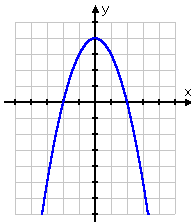 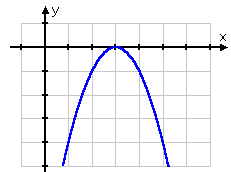 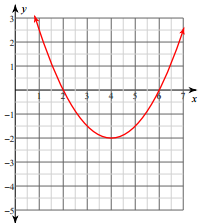 How to solve Quadratic Inequalities algebraically:Step 1:  Set inequality to zero Step 2:  FactorStep 3:  Solve for x-interceptsStep 4:  Sketch a graph based on the x-intercepts and the “a” valueStep 5:  Write solution in interval notationExample 2:  Solve each of the following algebraically.  Write your final answer in interval notation.<><>+∞−∞Bracket or Parenthesis?Bracket or Parenthesis?Bracket or Parenthesis?Bracket or Parenthesis?Bracket or Parenthesis?Bracket or Parenthesis?